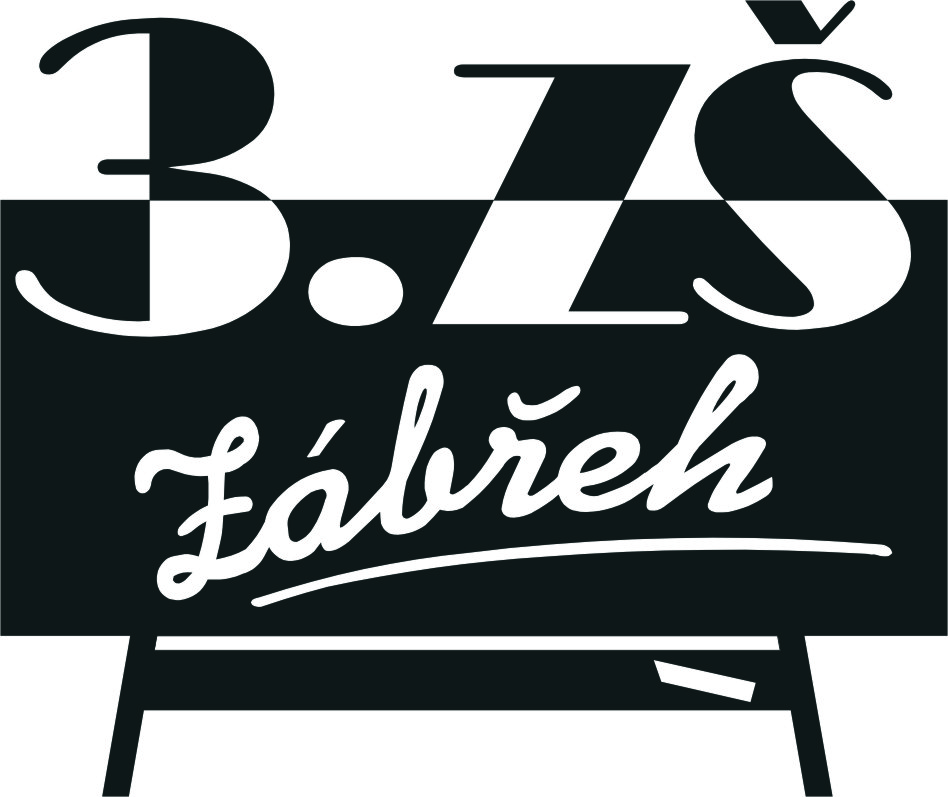                      Základní škola Zábřeh, Školská 406/11, okres Šumperk                                      Tel.: 583 414 535     E-mail: 3zszabreh@seznam.cz    ID schránka: bshywzh                                                                                  www.3zszabreh.cz          IČO:60045337Tomáš HaničákMalá Skála 222468 22 Železný BrodIČO: 74755552Věc: Objednávka - Oprava dveří a ventilačních oken v průchodu školy a posilovnyNa základě výsledku výběrového řízení ze dne 10. 5. 2019 objednáváme u Vaší firmy stavební práce: a) Dvoukřídlé dveře – 2 ks,     šířka 1650 mm, výška 1956 mm,     pohled z venku: otevírané pravé směrem do průchodu,     zevnitř klika, zvenku koule,     plná výplň,     bílá barva,b ) větrací okna – 4 ks,     šířka 1800 mm, výška 800 mm,     výklopné větrání,     bílá barva,dle Vaší  nabídky  v celkové ceně  128.260,-- Kč včetně DPH.   V Zábřehu 10. 5. 2019                                                      Mgr. Miloš Lachnit                                                                                                   ředitel školyFakturujte na:Základní škola Zábřeh, Školská 406/11, okres Šumperk (uveďte celý název školy)Školská 406/11, 789  01   ZábřehIČO: 60045337DIČ: CZ60045337Objednávka je akceptována osobně firmou dne 10.5.2019.                                                                                                                 Tomáš Haničák                                                                                                         Malá Skála 222, 468 22	